                       	 Dirección de Personal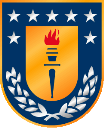                       	  Universidad de ConcepciónDD     MM   AÑOIDENTIFICACION TRABAJADOR/A REEMPLAZADO/A (Por licencia médica, vacaciones, permiso administrativo)RUT		: Nombre	: Cargo		:Repartición	: Inicio: Término:IDENTIFICACION TRABAJADOR/A REEMPLAZANTERUT		: Nombre	: Cargo		:Funciones a efectuar:AUTORIZACIÓNNombre Jefe/a Directo/a:					Nombre Decano/a / Director/a Organismo: